Bulletin d’inscription et autorisation parentale pour le stage jeunes offert aux jeunes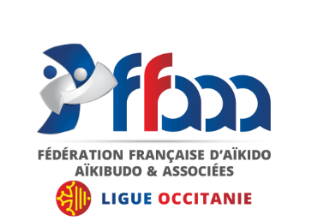 (de 6 à 18 ans)Organisé par le CID LR FFAAA Cité des sports 10 avenue Sarrail 11000 Carcassonne  Samedi 9 décembre 2023, de 14h à 16hSuivi d’un goûter offert par le CID LRAnimé par Michaëla FERNANDEZ (5e Dan) & Patrick AUBERT (5e Dan)Dejeps et membres du CTR Ligue Occitanie.-> Prévoir le livret ou passeport jeune (délivré par le club avec la licence en cours) pour validation du stage.On vous attend et on compte sur vous pour ce super stage de fin d’année 2023 destiné aux jeunes !Autorisation parentaleJe soussigné-e (nom et prénom du parent) : ………………………………….N°de téléphone : …………………………………..           Mail : …………………………………………@.........................Autorise mon fils / ma fille : ………………………………………….             Date de naissance :     /      / 20...Nom du club et département :à participer au stage d‘aïkido du CID Languedoc-Roussillon FFAAA à Carcassonne le samedi 9 décembre 2023.Je signale un problème de santé éventuel : ………………………………………… Préciser : mon fils / ma fille prendra le bus proposé par la Ligue : oui  / non (entourer la réponse). * Si oui et en cas d’impossibilité de dernier moment, merci de prévenir le Président du CID au 06 71 69 91 52J’autorise le CID LR à utiliser le droit à l’image de mon enfant dans le cadre de la promotion de l’aïkido et à appeler les secours d’urgence en cas de nécessité.  Fait à …………………………………, le …………………….2023,  et  signature :Un transport en bus offert avec différentes étapes est prévu dans le Languedoc-Roussillon pour l’acheminement des jeunes et de leurs accompagnants jusqu’à Carcassonne : en lien avec le responsable du CID LR, chaque responsable de club complètera donc le lieu/horaires du RDV ci-dessous pour le bus, et communiquera la liste nominative des jeunes et de leurs accompagnants prévus avec leur numéro de téléphone, pour le 2 décembre dernier délai, au membre du CID LR Valérie Tavernier : vtavernier.reina@orange.fr - Renseignements : 06 73 45 71 99Après cette date, la prise en charge ne pourra être garantie, et seuls les inscrits seront pris en charge prioritairement. Chaque responsable ou représentant de club collectera les autorisations parentales pour les remettre au vice-présidente du CID LR à l’arrivée le jour du stage. Les jeunes venant par leurs propres moyens lui remettront aussi cette autorisation parentale pour participer au stage. À compléter par le clubLieu du RDV pour le bus : Horaires de départ :                                     /   de retour en fin de journée : 